Rovnoramenný trojúhelník                                                                     9.3.2021(videohodina)Rovnoramenný trojúhelník je trojúhelník se dvěma shodnými stranami.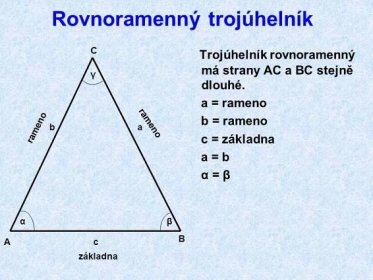 1) Narýsuj rovnoramenný trojúhelník ABC  se stranami a=7cm, b=7cm, c=6cm. Změř velikosti vnitřních úhlů v trojúhelníku. Náčrtek: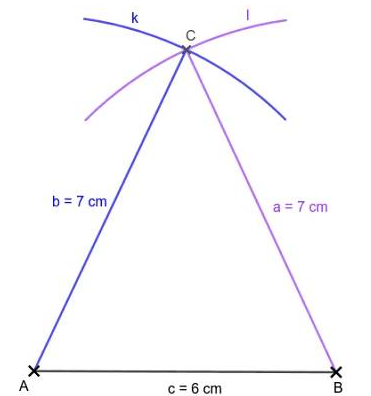 α =                       β =                        γ= 2)  Narýsuj  v trojúhelníku ABC osu souměrnosti, označ jí  o .Útvary osově souměrné – opakovali jsme na  začátku školního roku.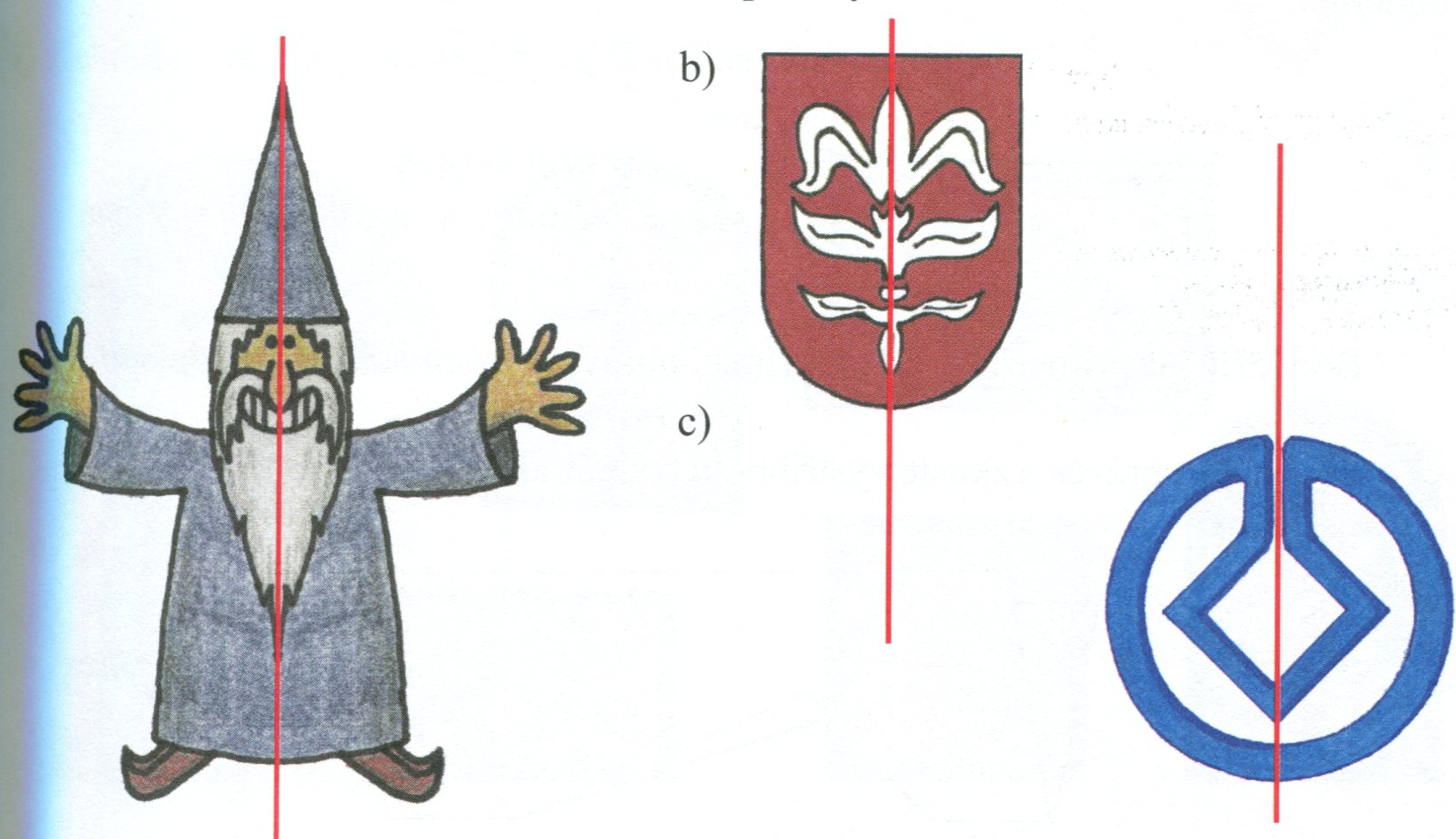 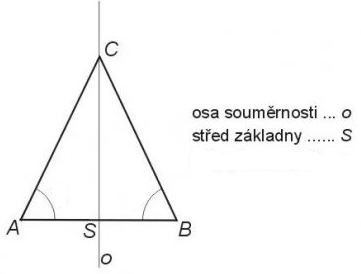 